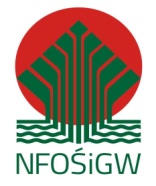 Załącznik Nr 1  do SIWZ (Wzór oferty)……………………….................................……………..                                                  data ………................…………………               pieczęć oferentaOfertana pełnienie funkcji inspektora nadzoruDotyczy ogłoszenia na pełnienie funkcji inspektora nadzoru prac instalacyjno - budowlanych w postępowaniu nr 873/02/20/11/2019 prowadzonym zgodnie z zasadą zasada równego traktowania, uczciwej konkurencji i przejrzystości.Zamówienie realizowane jest w ramach projektu pn. "Kompleksowa termomodernizacja budynku kościoła parafialnego i budynków towarzyszących Parafii Rzymskokatolickiej pw. św. Piotra Apostoła i św. Jana z Dukli w Krośnie z wykorzystaniem technologii OZE i zastosowaniem systemów zarządzania energią” dofinansowanego ze środków Narodowego Funduszu Ochrony Środowiska i Gospodarki Wodnej (NFOŚiGW), z programu priorytetowego „Budownictwo energooszczędne”, Cześć 1) „Zmniejszenie zużycia energii w budownictwie."Nazwa i adres Oferenta (dozwolona jest pieczęć nagłówkowa):Nazwa i adres zamawiającego:Parafia Rzymskokatolicka pw. św. Piotra Apostoła i św. Jana z Dukli w Krośnieul. Kard. Stefana Wyszyńskiego 30, 38-400 Krosnostrona internetowa: piotrajana.pl, sanktuariumjp2.eu, parafiapiotrajana.pltelefon: (+48) 13 432 01 80, e-mail: piotrajana@gmail.comPrzedmiot OfertyPrzedmiotem zamówienia jest pełnienie funkcji inspektora nadzoru prac instalacyjno - budowlanych wyszczególnionych w Rozdziale 4 SIWZ oraz uszczegółowionych dokumentacją projektową i przedmiarami robót zawartą w Załączniku nr 8 do SIWZ.Wartość oferty (PLN):Odpowiadając na Ogłoszenie na pełnienie funkcji inspektora nadzoru w postępowaniu o udzielenie zamówienia publicznego nr 873/02/20/11/2019 z dnia 20.11.2019r., związanego z realizacją projektu pn. „Kompleksowa termomodernizacja budynku kościoła parafialnego i budynków towarzyszących Parafii Rzymskokatolickiej pw. św. Piotra Apostoła i św. Jana z Dukli w Krośnie z wykorzystaniem technologii OZE i zastosowaniem systemów zarządzania energią” dofinansowanego ze środków Narodowego Funduszu Ochrony Środowiska i Gospodarki Wodnej (NFOŚiGW), z programu priorytetowego „Budownictwo energooszczędne”. Cześć 1) „Zmniejszenie zużycia energii w budownictwie"; zobowiązuję się do wykonania zamówienia w zakresie objętym Ogłoszeniem, za łączną cenę ryczałtową:Wartość oferty brutto - słownie: …………………………………………..………………………………………………………………………………………………………..(podać wartość brutto słownie)Oświadczenia i zobowiązania Wykonawcy/OferentaOświadczam, że: Wartość oferty obejmuje wszystkie koszty związane z wykonaniem przedmiotu zamówienia w tym wszystkie te, o których mowa w SIWZ,Zapoznałem się ze SIWZ wraz z załącznikami i nie wnoszę zastrzeżeń oraz zdobyłem konieczne informacje do przygotowania oferty,Jestem uprawniony do występowania w obrocie prawnym, zgodnie z wymaganiami ustawowymi,Posiadam niezbędne uprawnienia, kwalifikacje, wiedzę i doświadczenie do wykonania przedmiotu zamówienia,Znajduję się w dobrej sytuacji ekonomicznej i finansowej zapewniającej wykonanie przedmiotu zamówienia,Uważam się związany niniejszą ofertą na okres 30 dni od terminu składania ofert,Uprzedzony o odpowiedzialności karnej za fałszywe zeznania oświadczam, że nie jestem powiązany kapitałowo lub osobowo z Zamawiającym, poprzez:uczestniczenie w spółce jako wspólnik spółki cywilnej lub osobowej;posiadanie co najmniej 10% udziałów lub akcji;pełnienie funkcji: członka organu zarządzającego lub nadzorczego, prokurenta, pełnomocnika;pozostawanie w związku małżeńskim, w stosunku pokrewieństwa lub powinowactwa w linii prostej, pokrewieństwa drugiego stopnia lub powinowactwa drugiego stopnia w linii bocznej lub stosunku przysposobienia, opieki lub kurateli;Oświadczam pod groźbą odpowiedzialności karnej, iż załączone do oferty dokumenty opisują rzetelnie stan faktyczny, aktualny na dzień otwarcia ofert (art. 233 k.k.).Korespondencję w sprawie przedmiotowego zamówienia prosimy kierować na adres e-mail: Załącznikami do niniejszej oferty są : …………………………………………………………………….……………………………………………………………………………... …………………………………………………………………….……………………………………………………………………………... …………………………………………………………………….……………………………………………………………………………... ………….....................................………………………………………..                                                                                                               podpis i  pieczęcie oferentaNazwa:Adres:Nr tel.:NIP:REGON:Adres e- mail:Wartość netto oferty wynosi (PLN) ……………….. :Wartość podatku VAT (23 % VAT) (PLN)…….….. :Wartość oferty brutto (z 23 % VAT) wynosi (PLN). :Adres e- mail (do korespondencji):